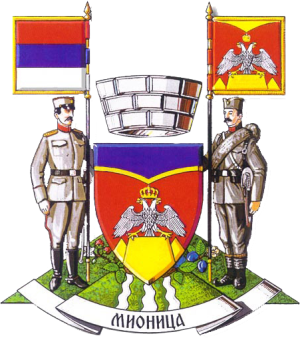 ОПШТИНА МИОНИЦАБИБЛИОТЕКА ,,МИЛОВАН ГЛИШИЋ”ПЛАН И ПРОГРАМ РАДАБИБЛИОТЕКЕ „МИЛОВАН ГЛИШИЋ“за 2022. годинудецембар, 2021. година            Библиотека ,,Милован Глишић“ у Мионици послује као самостална установа од јуна 1995, године од када је скупштинском Одлуком издвојена из Културног Центра Мионица.Програмски циљеви и облици рада Библиотеке за 2022. годину1.Основна делатност Библиотеке1.1 Повећање броја књига и часописа1.2 Обрада књига и часописа1.3 Повећање броја читалаца1.4 Заштита и коришћење фондова1.5 Осавремењавање и увођење нових информационих технологија1.6 Стручно усавршавање библиотечких радника1.7 Сарадња Библиотеке са другим установама1.8 Библиотека и однос с јавношћу1.9 Нови и дугорочни пројекти2. Програми културе и посебни програмски облици рада Библиотеке2.1 Културно – образовна делатностПРОГРАМСКИ ЦИЉЕВИ И ОБЛИЦИ РАДА БИБЛИОТЕКЕ ЗА 2021. ГОДИНУПрограмски задаци рада Библиотеке ,,Милoван Глишић” дефинисани су Законом о библиотечкој делатности, утврђеним стандардима за јавне библиотеке. План рада Библиотеке ,,Милован Глишић” за 2022. годину у функцији је реализације циљева од општег интереса у библиотечко-информационој делатности која, подразумева да ће Библиотека следећи усвојене смернице, својим корисницима обезбеђивати приступ знању, информацијама и идејама, како би остварили своје индивидуалне и интелектуалне потребе и слободе. Остваривање циљева реализоваће се кроз услуге библиотеке на подручју општине Мионица.У складу са законским одредбама, а осврћући се на општи интерес библиотечко-информационе делатности, наша установа ће наставити са обогаћивањем, бирањемфонда, обрадом, вредновањем, очувањем и давањем на коришћење библиотечко- информационе грађе и извора, што је њен примарни задатак. Предвиђени су бројни програми: промоције књига, ,,Путујуће радионице“ за децу, књижевни сусрети, предавања, трибине, изложбе, позоришне представе и организоване посете другим библиотекама.Програмом активности у 2022. години, предвиђена је сарадња Установе као културног, образовног, информативног центра општине Мионица са библиотекама у окружењу посебно са Матичном Библиотеком Ваљева, образовним установамa: предшколским установама, основним, средњим школама, Културним центром као и другим установама културе. Такође смо отворени за многобројне облике сарадње са локалном заједницом, како би повећали утицај библиотеке у локалном културном амбијенту и интензивирали промовисање књиге.ОСНОВНА ДЕЛАТНОСТ БИБЛИОТЕКЕПовећање броја књига и часописаПланира се попуњавање постојећег фонда  књига кроз откуп  Министарства културе Републике Србије, поклоном и куповином из буџета Општине Мионица. Ради задовољења потреба корисника, Библиотека ће сачинити конкретан план за обогаћивање библиотечког фонда, направиће процену садашњих и потенцијалних корисника и њихових потреба за одређеном врстом литературе.  На тај начин желимо да имамо одговорност у одређивању приоритета у набавкама, што би резултирало задовољењем читалачких потреба корисника Библиотеке, а самим тим и повећањем броја чланова.Библиотека ће настојати да и куповином обезбеди већи број примерака, посебно када се ради о лектири за основну и средњу школу.       Библиотека ће се редовно снабдевати  дневним, недељним и месечним листовима.Oбрада књига и часописа 	 Даљи развој електронске базе података и евентуелне измене и унапређења система ће се спроводити у сарадњи са Матичном Библиотеком Ваљево. Пошто смо  ушли у систем COBISS, ради информација о постојању литературе у библиотеци, у току је унос фонда у COBISS програм и у плану је да се до краја године унесе цео књижни фонд из позајмног и научног одељења.Одељење за обраду и класификацију библиотечке грађе свој рад и даље усмерава ка физичкој обради (упис цена, печатирање и сигнирање публикација).Повећање броја читалацаЦиљ Библиотеке ,,Милован Глишић” је да у 2022. години упише што више Чланова. Развијајући основну делатност и кроз континуирани рад у програмској активности, као и константно праћење потреба и захтева корисника, претпостављамо да ћемо овај план и испунти.Заштита и коришћење фондоваБудући да је реализован план обнове унутрашљег дела Библиотеке и санирање просторија, поред тога што је  научно одељење сада опремљено полицама за књиге, као и дечије одељење, уграђени су и клима – уређаји и уграђени венецијанери ради заштите библиотечке грађе од Сунчеве светлости. Створени су повољнији услови за чување и заштиту библиотечке грађе и коришћење фондова. У плану је, и даље, набавка полица за смештај библиотечке грађе у пријемном  и дечијем одељењу.Осавремењивање и увођење нових информационих технологијаИмајући у виду да фонд Библиотеке чини скуп физичких и електронских извораинформација, програм рада Библиотеке налаже увођење Интернета што је већ учињено, умрежавање рачунара, формирање базе корисника. Библиотека  ствара предуслове за квалитетно умрежавање у јединствени систем јавних библиотека .Стручно усавршавање библиотечких радникаУ циљу ефикаснијег и квалитетнијег задовољења све разноврснијих потреба корисника, неопходан је стручни потенцијал запослених. Библиотекар будућности јебиблиотекар информатор, менаџер, личност која је овладала новим знањима, која рукује новим технологијама. Свесни те чињенице, Библиотека ће, у складу са потребама и нивоима знања запослених, организовати  познавање интернета и електронске базе података, како би библиотечки радници постизали све универзалнија знања и информисаност. У сврху стручног усавршавања запослених у плану је одлазак на семинаре.Сарадња Библиотеке са другим установамаУ току 2022. године, Библиотека ће имати кооперативне односе са другим установама, у циљу обезбеђивања све присутнијег места наше установе у процесу преноса информација. У контексту континуираног образовања, наша делатност ће себазирати на сарадњи са школама и предшколским установама, као и другим културним установама. Предвидели смо колективни упис све предшколске деце и ученика првог и петог разреда основне школе  на територији општине Мионица. Приликом доделе чланских карата, биће организоване посете библиотеци: деце, васпитача,учитеља, професора, као и представника локалне самоуправе.Надамо се да ће Библиотека  постати место културних збивања за децу. Биће представљени најбољи литерарни радови, организоване изложбе дечјих цртежа, доделе захвалница и награда.У циљу промовисања Библиотеке као важног чиниоца локалне заједнице, у 2022. години предвиђена је сарадња са свим установама Општине Мионица:Културним центром МионицаЦрвеним крстом МионицаОсновном школом ,,Милан Ракић“  и Средњом школом ,,Мионица“Основном школом ,,Војвода Живојин Мишић“ РајковићПУ ,,Невен” МионицаТуристичком организацијом МионицаЦентром за образовање и развој МионицаБиблиотека и односи с јавношћуБиблиотека је својим програмима увек отворена према медијима. Своју делатност промовисаћемо кроз информације у локалној штампи, телевизији... Нови и дугорочни пројектиДа би Библиотека опстала у трци са супериорним медијима, тежиће савременијем начину информисања јавности, обогатиће своју интернет презентацију својим активностима, најчитанијим насловима итд;Ефикаснији путеви комуницирања са локалним и електронским медијима;Подстичући и афирмишући дечје стваралаштво, Библиотека афирмише уметност, образовање и културу; и себе као установу.Посебан акценат су едукативне и креативне  РАДИОНИЦЕ ЗА ДЕЦУ- ,,Путујуће радионице“ планиране за сва издвојена одељења основних школа ,,Милан Ракић“ и ,,Војвода Живојин Мишић“, које се налазе на територији општине Мионица, као и радионице за труднице и породиље.Укључивање у ,,Хортикултурну библиотеку“ Пројекат: Фотомонографија МионицеУнос књижног фонда  у COBISS програмПРОГРАМИ КУЛТУРЕ И ПОСЕБНИ ОБЛИЦИ РАДА БИБЛИОТЕКЕБиблиотека традиционално има развијену мрежу културно – образовне делатности, која се базира на програмима и посебним програмским облицима, најчешће у виду креативних радионица и посебних културних манифестација за децу предшколског и школског узраста. Концепција програмске активности је осмишљенатако да све узрасне групе пронађу за себе занимљиве и конструктивне садржаје.У 2022. години Библиотека ће усмерити своју активност на рад са децом. Културни и друштвени миље у коме деца данас одрастају се садржајно и по форми живота веома променио, те је задатак сваке библиотеке, па тако и наше, да изнађе нове моделе и облике рада да би се што већи број деце заинтересовао за долазак у библиотеку.Конкретизујући тај циљ говоримо о следећим посебним задацима:популарисање књиге и развијање културе читања,пружање оних информација који се не добијају кроз школски системстварање атмосфере блискости са књигом, стварање информативног и комуникационог центра који би користиосавремене комуникационе облике (интернет, web стране).Остваривање ових задатака, управо ћемо реализовати кроз посебне облике рада – креативне радионице. 2.1 Културно – образовна делатностКУЛТУРНО – УМЕТНИЧКА ТРИБИНА ЗА ОДРАСЛЕУ Библиотеци планирамо одржавање културно уметничких и образовних програма. Програми су веома разноврстни  и садрже промоције књига, мултимедијалне презентације, трибине, књижевне вечери...Потрудићемо се да гости буду еминентни уметници и стручњаци из свих области друштвеног и културног живота.Вд директора Библиотеке,,Милован Глишић“ Мионица ___________________________                                                                                            Весна МарковићПредседник Управног одбора                                                                                         Библиотеке,,Милован Глишић“ Мионица                                           __________________________                                                                                               Андријана Аничић